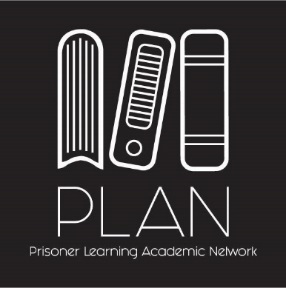 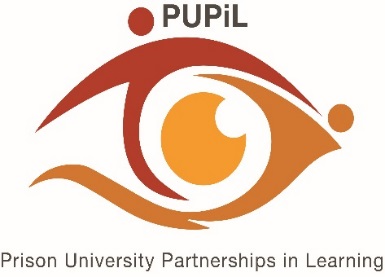 #AcademicPrisons Symposium 2018Call for AbstractsPrisoners’ Education Trust are delighted to announce our fifth annual Academic Symposium will be taking place on the 20th April 2018 in partnership with the University of Westminster. The symposium aims to mobilise the experience, expertise and energy within the PUPiL and PLAN networks. As Governors take control of prison education budgets later this year, it is a crucial time to bring together academics, practitioners, governors, learners and policy-makers to discuss how to meet the challenges and opportunities of this new landscape. And most importantly how to improve outcomes as defined in the new Ministry of Justice definition of prison education:“Activities that give individuals the skills they need to unlock their potential, gain employment and become assets to their communities. It should also build social capital and improve the well-being of prisoners during their sentences.”We invite submissions from individuals or groups to hold one hour long workshops at the event. We particularly welcome interactive and creative workshops, and those involving people with lived experience of prison. The workshops should address the theme of mobilising research and partnership work to meet the changing policy environment and presenters can expect up to 25 attendees.This may include, but is not limited to, workshops around:Challenges and solutions in collaborative working Developing ‘pipelines’ to support prisoners into Further or Higher EducationExamples of putting research into practiceLearning from the international pictureParticipatory approaches to prison education researchInnovations in prison education for specific demographics (e.g. young people or young adults, BAME learners, women learners etc.)Ways to evaluate prison university partnershipsPlease send an abstract of no more than 250 words to Morwenna@prisonerseducation.org.uk which outlines the proposed presenters, content and style of delivery of the workshop by Thursday 1st March.  Don’t forget to sign up to the event at the Eventbrite page.(https://www.eventbrite.co.uk/e/pet-academic-symposium-2018-registration-42117856643) 